BODY CORPORATE CHAIRS’ GROUP INC.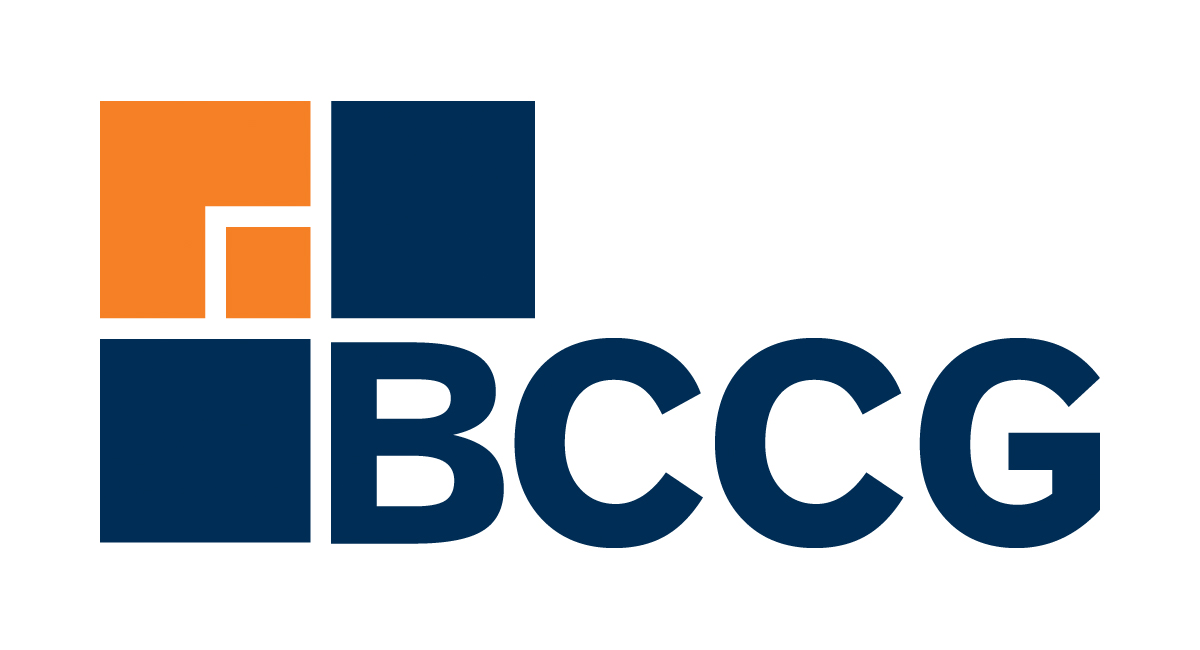 MEMBERSHIP APPLICATION FORM/INVOICEBCCG’s financial year is from 1 July to 30 June.Branch membership - All members elect to be aligned with either the Wellington or Auckland branch.Financial membership provides free attendance at branch meetings and access to resources from all branches.Casual and Non-Financial members cannot access member resources.Membership fee (no GST payable):	 Please tick the appropriate box in the table belowPlease send the form to The Secretary:Auckland branch – PO Box 911 151, Auckland 1142, and bank funds on-line to 06 0507 0243976 32or, email the form to auckland.treasurer@bccg.org.nz and an invoice will be sent to you.Wellington branch – PO Box 9219, Wellington 6141, and bank funds on-line to 06 0507 0243976 30or, email the form to wellington.treasurer@bccg.org.nz and an invoice will be sent to you.BODY CORPORATE DETAILSBC name:     		BC number: 		Physical address:			...	CONTACT DETAILS, (BC or Associate)Name: 		Email:		Contact phone:		Contact is the BC Chair:	         Y  /  NBC PROPERTY DETAILS Is it Company Share? 	         Y  /  NIs it Time Share? 	         Y  /  NIs it Cross Lease? 	         Y  /  NIs it a Residents’ Society? 	         Y  /  NYear building was constructed: 		Number of residential units:		Number of commercial units:		Number of retail units:		Number of garages (principal units):		Other Areas of Special Interest. 
(This info assists with BCCG communications)My BC has a registered heritage status	Y  /  NMy BC is earthquake prone	Y  /  NMy BC has leaky building issues	Y  /  NMy BC has ground issues	Y  /  NMy BC is GST Registered 	Y  /  NIf applicable, provide details of:YOUR BC MANAGMENT COMPANY Company name:		Company Contact name:		Company Contact email: 		Company Contact phone:		If applicable, provide details of:ASSOCIATE (Company) DETAILSCompany name: 		Nature of Business: 	Physical address:		Membership TypeWellington BranchWellington BranchWellington BranchWellington BranchAuckland BranchAuckland BranchAuckland BranchAuckland BranchBody Corporate 2-9 units10+ units2-9 units10+ unitsBody Corporate $50$100$50$100Associate (individual)$50$50$50$50$50$50Associate (company)$200$200$200$200$200$200Casual$0$0$0$0$0$0